 DT Curriculum Overview 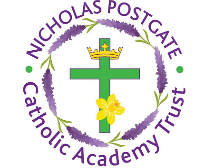 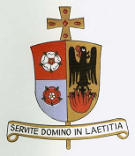 Year GroupTopic 1Topic 2Topic 3Topic 4Topic 5Topic 6EYFSSelf portraitS (using mirrors) EMM Hand/foot printing EMM Drawing around their bodies to decorate EMM BIRole play of life situations BIGroup murals BI EMMMessy play – dough, cornflour, clay etc BIDance sessions, sometimes using props BIMusic sessions to reflect feelings BIRole play e.g Optician, Dentist, Doctor, Hospital, Baby clinic BIMixing colours to represent different skin tones EMMClay hand prints EMMBody sounds and rhythms BISun and moon mobiles EMM BIGlitter stars EMM BIChalking on blackboard EMM BIPrinting with mechanical objects, e.g. wheels/cogs like the inside of a clock EMM BIWax resist pictures using candles EMM BIMake night and day sounds using musical instruments BIMake clock chimes using appropriate instruments BIMake paper plate clocks EMM BIStar stamps/stickers on black paper EMM BIListen to lullaby music to represent night time/busy music to represent day time BIMaking candles EMM BIBook making EMM BIGardening EMM BIChoosing correct tools for intended purpose EMM BIPrinting with fruit/veg EMM BIFunny fruit faces EMM BIRestaurant role-play (indoors) BIFarmer’s market/shop role-play-outside BIRole play areas - deep sea/pirate ship/beach/seaside shop/island/arctic BISand pictures EMM BIDressing up BIStories BISongs and Rhymes BIWave patterns in variety of media EMM BISea music BIColour mixing EMM BIHand printing sea creatures - overlap both hands to create octopus or crab EMM BIMake rainbow fish EMM BIMake bubble pictures EMM BIMalleable materials and mark making EMM BISmall world role play - e.g. pirate ship BIExploring texture-Shells, stones, coral, seaweed EMM BIRole play areas - deep sea/pirate ship/beach/seaside shop/island/arctic BISand pictures EMM BIDressing up BIStories BISongs and Rhymes BIWave patterns in variety of media EMM BISea music BIColour mixing EMM BIHand printing sea creatures - overlap both hands to create octopus or crab EMM BIMake rainbow fish EMM BIMake bubble pictures EMM BIMalleable materials and mark making EMM BISmall world role play - e.g. pirate ship BIExploring texture-Shells, stones, coral, seaweed EMM BIMaking music for superheroes to move to: fly, battle, disappear etc.. BIDesigning and making superhero hideout. EMM BIDesigning and making:Capes. Masks, outfits, superhero vehicle. EMM BICreate superhero short films/stories. BI1Baking bread rolls – WWT 1, 5, 6Make sandwiches for afternoon tea – WWT 1, 5, 6Fruit kebabs for National Fitness Day – WWT 1, 5, 6Make a model fire engines – WWT 1,2,3,4,7. EPP 1,2,3 Art - 3DF 3Sock puppets WWT 1,2,3,4.Paper Dolls – WWT 1,3,4Salt dough fossils – WWT 6Dinosaur moving picture/model – WWT 2,3,4.Visit the allotment to grow/pick fruits or vegetables - WWT 6.Visit the allotment to grow/pick fruits or vegetables - WWT 6.Rio carnival masks – WWT 1,2,3,4,7.Rio carnival  headdresses – WWT 1,2,3,4,7.2Make clay model so minibeasts using tools appropriately.  3D1,2 D2,3,4,5  WT3  EP1,2,3Make a Healthy Snack DPC1,2,3,4,5WT1,6EP1,2,3Design and make a fish using felt.DP1,2,3,4,5Wt1,2,3,4,5,7EP1,2,3Design and make a fish using felt.DP1,2,3,4,5Wt1,2,3,4,5,7EP1,2,33WWT 1-6; Stone Age JewelleryExpD 1-3; EvaD 1-3; 3D 4-5.Paper Mache VolcanoDPC 1-5; WWT 1, 3, 4, 6; EPP 1-2Food tech – Healthy SandwichDPC 1-5; WWT 1-7; EPP 1-2Pottery, Textiles – Make a fabric tile of a Greek myth, Trojan horseDPC 1-5; WWT 1-7; EPP 1-2Pottery, Textiles – Make a fabric tile of a Greek myth, Trojan horse4Roman Shields / purse / helmets / Roman food Basket weaving / Clay modelling / Contours and reliefViking felt warriorViking long boatViking jewellery BROACHMake a model of river stick and stones/low relief artModel aquarium / fish tankMake a model of river stick and stones/low relief artModel aquarium / fish tankMake own Olympic torch5DPCI 1-3, WWt 1-5, EPP1-2Egyptian food, model tombs and pyramids, clay water carriers, make a shadufDPCI, 1-4   WWE 1-4 & 6, EPP 1-2Make alien designed above, design and make rockets, moonscape textile sample3d solar systemDPCI 1-4, WWT, 1-4 &6  EPP 1-23d models of Tudor homesDPCI 1-4,  WWT 1, 4, 5 EPP 1-2Indian food, Indian elephant sewingDPCI 1-4,  WWT 1, 4, 5 EPP 1-2Indian food, Indian elephant sewingOlympic logo – design for T- shirt / batik6DT: WTEMC 1, 3, 7. EPP 1-3 Food tech – Mexican foodDT: DPC 1-4, WTEMC 1-7, EP1-3.Pottery clay  – Christopher Dresser  Make a zoetropeDT: DPC 1-4, WTEMC 1-7, EP1-3. Construct an iglooDT: DPC 1-4, WTEMC 1-7, EP1-3. Make an Anderson shelterSurviving on rations – bakingDT: DPC 1-4, WTEMC 1-7, EP1-3. Make an Anderson shelterSurviving on rations – bakingSewing make do and mend